	Probationary Administrator Performance Review Form 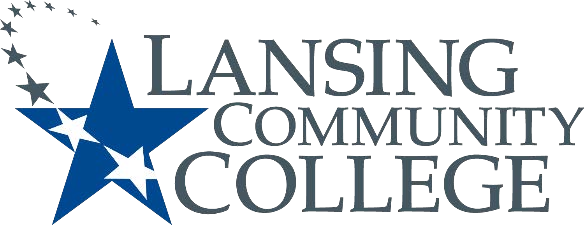 	Select Applicable Review: 	6 Month Review 	12 Month Review 	18 Month Review 	Ad Hoc Definitions of Rating Categories Highly Effective – Has command of these skills and models the desired behaviors to othersEffective – Possesses these skills and utilizes them consistentlyDeveloping – Possesses these skills, but they are utilized inconsistently and/or ineffectivelyOpportunity for Improvement – These skills are not yet possessedInstructions: Employee completes self-evaluation by checking the appropriate box under “Self” below. When self-evaluation is complete, Employee must forward the completed document to the Supervisor, who completes the evaluation by checking the appropriate box under “Supv” below. The Employee and Supervisor then meet to review and discuss the evaluation. Each item marked “Needs Improvement” or “Unsatisfactory” must have comments and a plan to address the deficiency. If your comments exceed the visible field, you will need to attach a separate document with the complete comments. Comments that are not visible on the form will not print. Are additional Supervisor comments attached? 	Are additional Employee comments attached? *Print to signEmployee Signature: 									Date: 					Supervisor Signature: 									Date: 					Next Level Supervisor Signature: 								Date: 					Please provide completed, signed copies to Employee, Supervisor, and Next Level Supervisor. Send original to Human Resources for placement in Employee’s official employment file.  Employee's Name Employee's Banner ID Employee's Job Title Supervisor’s Name Date of Evaluation Meeting Task Self- Evaluation Supervisor Evaluation Comments Job Knowledge/Goals (Top 5 Items) 1. Select one: Select one: Comments: 2. Select one: Select one: Comments: 3. Select one: Select one: Comments: 4. Select one: Select one: Comments: 5. Select one: Select one: Comments: Leadership and Supervision Skills Helps staff grow professionally. Gives constructive feedback. Recognizes and rewards appropriately. Timely completes all performance reviews. Select one: Select one: Comments: Communication Skills Effectively listens. Effective oral and written communication. Seeks and considers others’ ideas on issues that affect them. Crates atmosphere for open and honest dialogue.  Select one: Select one: Comments: Interpersonal Relationships Accessible and responsive to others. Handles confidential information. Appropriate follow-up. Positive attitude.  Select one: Select one: Comments: Critical Thinking/Problem Solving Produces creative, innovative, workable solutions in a timely manner. Seeks input. Select one: Select one: Comments: Budget/Data Driven Decision Making Skills Fiscally responsible leader. Understands and completes budget process in a timely manner. Collects, analyzes, and utilizes data for decisions. Follows through in a timely manner. Select one: Select one: Comments: Diversity and Community Practices respect for students, staff, and community. Select one: Select one: Comments: Personal Skills Understands and manages self in professional manner. Willing to learn. Encourages a balance for self and others (supports wellness). Models accountability and integrity. Select one: Select one: Comments: Technology Understands and manages technology in a professional manner. Uses technology where appropriate to improve effectiveness, efficiency, and/or productivity.  Select one: Select one: Comments: Facilitation Stimulates group effort and teamwork toward achieving objectives. Spends required time informally teaching department staff. Leads meetings effectively. Select one: Select one: Comments: Values Contributes to an environment that promotes LCC values. Effectively links mission, vision, values to department work.  Select one: Select one: Comments: Overall Performance *Completed by Supervisor onlySelect one: Comments: 